§3-709.  Duty of personal representative; possession of estateExcept as otherwise provided by a decedent's will, every personal representative has a right to and shall take possession or control of the decedent's property, except that any real property or tangible personal property may be left with or surrendered to the person presumptively entitled to it until, in the judgment of the personal representative, possession of the property by the personal representative will be necessary for purposes of administration.  The request by a personal representative for delivery of any property possessed by an heir or devisee is conclusive evidence in any action against the heir or devisee for possession of the property that the possession of the property by the personal representative is necessary for purposes of administration.  The personal representative shall pay taxes on and take all steps reasonably necessary for the management, protection and preservation of the estate in the personal representative's possession.  The personal representative may maintain an action to recover possession of property or to determine the title of the property.  [PL 2017, c. 402, Pt. A, §2 (NEW); PL 2019, c. 417, Pt. B, §14 (AFF).]SECTION HISTORYPL 2017, c. 402, Pt. A, §2 (NEW). PL 2017, c. 402, Pt. F, §1 (AFF). PL 2019, c. 417, Pt. B, §14 (AFF). The State of Maine claims a copyright in its codified statutes. If you intend to republish this material, we require that you include the following disclaimer in your publication:All copyrights and other rights to statutory text are reserved by the State of Maine. The text included in this publication reflects changes made through the First Regular and First Special Session of the 131st Maine Legislature and is current through November 1. 2023
                    . The text is subject to change without notice. It is a version that has not been officially certified by the Secretary of State. Refer to the Maine Revised Statutes Annotated and supplements for certified text.
                The Office of the Revisor of Statutes also requests that you send us one copy of any statutory publication you may produce. Our goal is not to restrict publishing activity, but to keep track of who is publishing what, to identify any needless duplication and to preserve the State's copyright rights.PLEASE NOTE: The Revisor's Office cannot perform research for or provide legal advice or interpretation of Maine law to the public. If you need legal assistance, please contact a qualified attorney.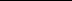 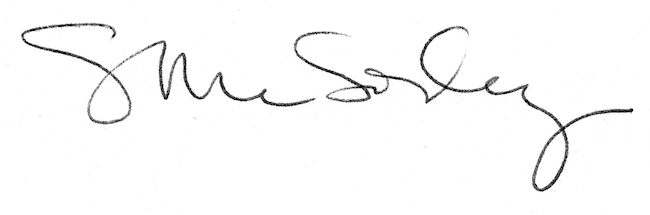 